1. sz. Melléklet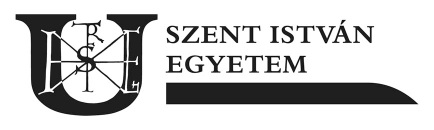 EGYÜTTMŰKÖDÉSI MEGÁLLAPODÁSszakmai gyakorlati képzési feladatok ellátásáraAdatok:Szakmai gyakorlaton részt vevő hallgató(k):  Az Egyetem szakmai teljesítésért felelős szervezeti egysége:Tájépítészeti és Településtervezési KarElérhetőség:305-7291Képviselője:  Dr. Fekete AlbertKapcsolattartó (telefon, e-mail):Gyalusné Szalkai Ilona dekani.hivatal@tajk.szie.huEgyüttműködő partner: Székhely:Adószám: Statisztikai számjel: Cégjegyzék/Nyilvántartási szám: Kapcsolattartó (telefon, e-mail): Telephely: Ssz.Szak / FSZSzakmai gyakorlaton résztvevő hallgatók számaMunkarend (nappali, levelező)Gyakorlati időszakGyakorlati időszakSsz.Szak / FSZSzakmai gyakorlaton résztvevő hallgatók számaMunkarend (nappali, levelező)kezdetevége1.tájrendező és kertépítő mernök2.3.Gödöllő, 2019…………._____________________________ Szent István EgyetemképviseliDr. Szabó Istvánoktatási rektorhelyettesSzakmailag jóváhagyom:_____________________________Dr. Fekete AlbertDékán_____________________________ NÉVképviseliNÉV